NOTICE OF AMENDED REGULATIONMay 5, 2023BOARD OF GOVERNORSDivision of UniversitiesUniversity of North FloridaREGULATION TITLE:	Tuition and Fee RefundREGULATION NO.:11.0090RSUMMARY:Minor proposed amendments to the regulation to provide clarity and provide that the student must be withdrawn from a course when a refund is requested.  MEETING DATE AND TIME:Board of Trustees Quarterly Meeting June 15, 2023, 8:30 a.m.UNF: MeetingsFULL TEXT:The full text of the regulation being proposed is attached.AUTHORITY:Florida Constitution, Article IX, Section 7(c).Florida Statutes 1009.24.Florida Board of Governors Regulation 1.001(6), 7.002UNIVERSITY OFFICIAL INITIATING THE PROPOSED REVISED REGULATION: Scott Bennett, VP Administration and Finance INDIVIDUAL TO BE CONTACTED REGARDING THE PROPOSED REVISED REGULATION:Stephanie Howell, Paralegal, Office of the General Counsel, showell@unf.edu, phone (904)620-2828; fax (904)620-1044; Building 1, Room 2100, 1 UNF Drive, Jacksonville, FL 32224.Any comments regarding the amendment of the regulation must be sent in writing to the contact person on or before Friday, May 19, 2023, to receive full consideration. Regulation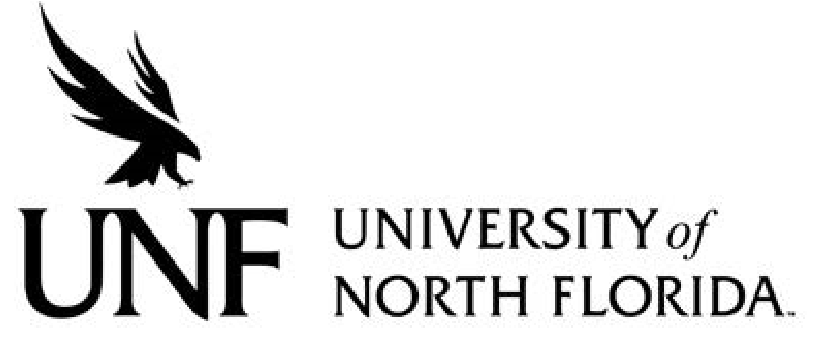 Regulation Number: 	Effective Date:  		Revised Date: Subject: Responsible Division/Department: Check what type of Regulation this is: New Regulation Major Revision of Existing Regulation Minor/Technical Revision of Existing RegulationReaffirmation of Existing Regulation Repeal of Existing Regulation I. OBJECTIVE & PURPOSEThe purpose of this regulation is to set forth the refund procedures as outlined in Board of Governors Regulation 7.002 Tuition and Fee Assessment, Collection, Accounting and Remittance. This includes the policy for tuition and related course fees only and does not include fees such as parking, housing, meal memberships, etc.II. STATEMENT OF POLICYThe University's fee refund procedures can be viewed at http://www.unf.edu/controller/cashiers/Procedures/Fee_Refunds_and_Petitions.aspx. Refunds of 100 percent will be issued for each course dropped before the close of the add/drop period indicated in the University's Academic Calendar. Students can drop courses in person, or online via the myWings Web portal. A 100 percent refund will be made for University cancellation of courses or denial of a student's admission to a course. Courses dropped within this period will not appear on the student's transcript.After the close of the add/drop period, students who completely withdraw from the University will receive a 25 percent refund. This refund is dependent on the University's approval of a student's recorded withdrawal from the University. Such notice should be recorded on the student's account in MyWings by the date indicated in the University's Academic Calendar as the last day to receive a 25 percent refund; however, written, email notice of withdrawal via the student's UNF email may be given by the 25 percent refund deadline. This 25 percent refund applies only to fall, spring, and cross-term summer. There is no refund for a partial withdrawal after the add/drop period.Refunds of 100 percent of tuition and associated fees may be granted in instances of withdrawal from the university under the following conditions. Written explanation and supporting documentation is required to be submitted to the appropriate University Office:Student's involuntary call to active military duty.Death of the student or a member of the student's immediate family (parent, spouse, child, sibling, grandparents).Incapacitating illness of such duration or severity, as confirmed in writing by a physician, that completion of the term is impossible.A situation in which the University is in error.Other documented exceptional circumstance beyond the control of the student which precluded completion of course(s) accompanied by supporting documentation.Fee petitions: Students or someone acting on the student's behalf with written authorization must file within six (6) months of the close of the semester to which the refund or action is applicable. Special requests for an extension of the six (6) month deadline must include specific facts indicating special circumstances which (i) were beyond the control of the student (ii) clearly impaired the student's physical or mental ability to correct their academic/financial record at the University (iii) are supported by written explanation and verifiable documentation. Petitioning for a refund is not a guarantee that a refund will be approved. Tuition fee refunds provided to students will be processed against any outstanding tuition assessments prior to remitting a refund to the student.The fees listed below may only be waived for certain reason such as documented University error, documented administrative error, or documented extraordinary circumstance, such as a severe illness, a death in the family or natural disaster. Additionally, supporting documentation is required and tuition must be paid prior to submitting a request to waive a late payment fee. The late payment fee will not be waived due to: lack of funds, unawareness of deadlines, unawareness of acceptable payment types, or Internet connectivity issues.Repeat Surcharge.Excess Hours Fee.Miscellaneous fees such as Orientation, ID, WOW, A&S fees, Return Check Fees, etc.Late payment, late registration, and re-registration fees.Authority: Board of Governors Regulation 7.002Approved by the BOT and by the BOG.